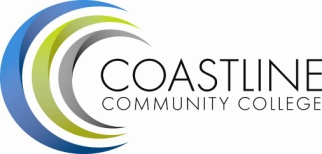 Life Sciences Department Chair – Position DescriptionCore Activities (All Departments)Primary ActivitiesLiaison and Communication: Act as liaison with faculty and between faculty, Senate, and administratorsMeetings:  Meet regularly with the discipline dean and meetings called by the Office of InstructionAvailability: Flexibility to meet on a variety of days and times for classroom visits, site visits, faculty meetings,  and committee workScheduling: Assist with schedule development for your department/division Faculty Evaluations: In consultation with dean, coordinate and conduct part-time faculty evaluations (one-third per year, including all new faculty)Curriculum/Program Development: Guide departmental curriculum development, including development of new courses and programs and revision of existing courses and program, working with full and part-time faculty, dean, and advisory committee/business community; work with college articulation officer as necessary to ensure proper course/program articulationHiring and Assignment of Instructors: Serve as advisor/resource person to assist in instructor selection and assignment to fill vacancies.  Screen potential candidates on Neo.gov. Participate in hiring interviews as needed.Professional Development: Assist with professional development: orient new instructors; mentor new and continuing faculty to strengthen teaching strategies and technology skills; provide resource information related to improving instruction and classroom researchDiscipline/Department Meetings: Lead discipline/department meetingsProgram Review: Provide leadership to Program Review, including conducting five-year reviews and ensuring follow-up on goals and recommendations (*1 extra LHE during Program Review year). Write or assist in writing the annual program review.SLOs: Provide leadership on course and program-level student learning outcomes, guiding faculty in identifying expected SLOs and in implementing plans to ensure regular assessment and effective analysis and use of SLO results; guide development of appropriate assessment and scoring tools; lead analysis, follow up and tracking of outcomesSecondary ActivitiesTextbooks/Course Materials: Research and review appropriate textbooks in his/her curriculum and recommend any changes for implementation.  Order textbooks or assist in ordering.Instructional Environments: Provide administrators with input regarding the classroom and DL environments and necessary equipment and supplies to make them function adequately, including labsMarketing: Research and (where appropriate) help to develop and implement the most effective types of publicity for the applicable program, including program website, brochures, presentations, etc.Fundraising/Grants: Assist in the coordination of fundraising and performance events, including proposal development for grantsDocumentation and Reporting: Assist with state-required documentation and reportingRespond to Emerging PrioritiesOther Activities (based on department need)Course Coordination: Improve course coordination and faculty communication between Coastline and district colleges, other community colleges, high schools, and state colleges and universitiesEquipment: Review, recommend, maintain, and surplus as necessary; coordinate donations College, Regional, Statewide Meetings, and Boards: Represent college Committees: Serve as program/departmental representative on appropriate college, district, regional, and/or statewide committees Planning: Monitor and analyze enrollment trends and make recommendations regarding increased/expanded/redesigned offerings in light of enrollment trends and budget factors Electives: Coordinate and promote electives within program and with related programsOutreach: Work cooperatively with other colleges/universities to develop cooperative and/or articulated programsLab Design/Studio DesignAlternative Delivery/Scheduling Modes: Accelerated, distance learning, etc.Support Staff: Recruit, select, assign, and train classified and hourly non-classified support staff (instructional and non-instructional) and volunteers Program Committees/Boards/Panels:  Chair and/or serve on departmental committees or boards related to student issues (e.g., admissions, grievances, disciplinary issues, etc.)Assist in hiring and overseeing instructional lab associates.ASSIST IN THE IDENTIFICATION AND COORDINATION OF SCIENTIFIC LABORATORY INVENTORYASSIST IN IDENTIFYING LABORATORY NEEDSASSIST IN DEVELOPMENT OF BUDGET FOR THE SCIENTIFIC LABS AND IN MAINTAINING A BUDGETASSIST IN DEVELOPING/FOLLOWING SAFETY PROTOCOLS FOR THE STORAGE AND DISPOSAL OF HAZARDOUS WASTE MATERIALCOORDINATE CANVAS TRAINING AMONG FULL AND PART TIME FACULTY